Ferienplan 2018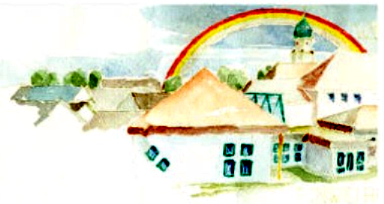 Bitte beachten Sie zusätzlich die gesetzlichen Feiertage in 
Baden-Württemberg.RosenmontagMo, 12.02.2018FortbildungFr, 16.02.2018Brückentag nach Christi HimmelfahrtFr, 11.05.2018PutztagFr, 18.05.2018PfingstferienDi-Fr, 22.-25.05.2018Brückentag nach FronleichnamFr, 01.06.2018SommerferienMo-Fr, 06.-17.08.2018Pädagogischer TagMo, 27.08.2018Brückentag nach AllerheiligenFr, 02.11.2018WeihnachtenDo + Fr, 27. + 28.12.2018Fortbildungen 2 Tage (Termine werden noch bekanntgegeben)